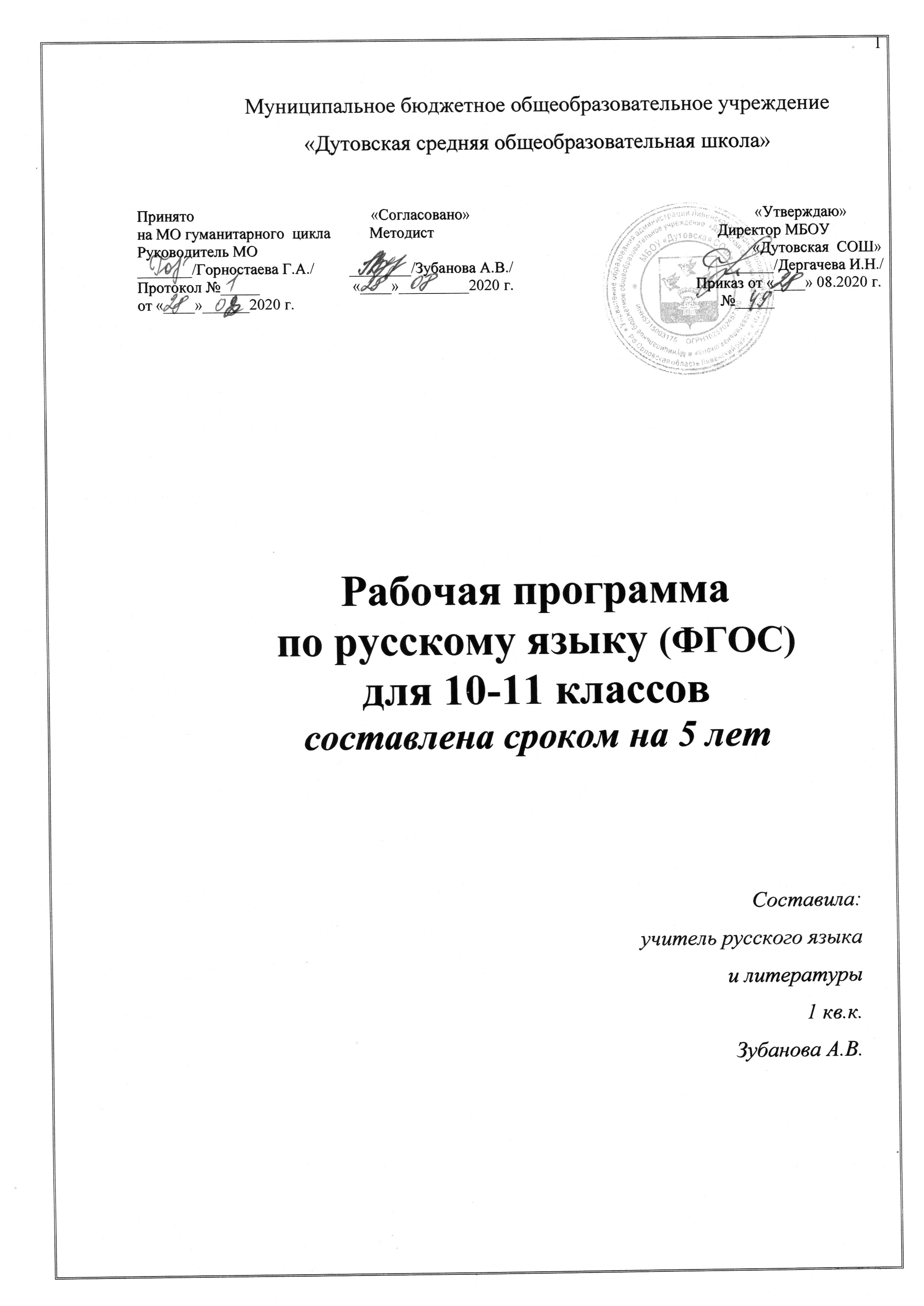 БАЗОВЫЙ УРОВЕНЬРабочая программа «Русский язык» для 10-11 классов составлена в соответствии с требованиями федерального государственного образовательного стандарта среднего общего образования, с учетом содержания примерной основной образовательной программы среднего общего образования и рабочей программы по русскому языку к УМК Л. М. Рыбченковой, О.М. Александровой, А.Г. Нарушевича и др. Рабочая программа «Русский язык» (10-11 классы) ориентирована на реализацию содержания двух предметных областей: «Русский язык и литература» и «Родной язык и родная литература». В общеобразовательных организациях Орловской области русский язык является родным и преподавание указанных учебных предметов осуществляется на русском языке. С целью освоения содержания предметной области «Родной язык и родная литература» в рабочей программе увеличено количество учебного времени и содержания, направленного на достижение образовательных результатов данной предметной области, указанных в ФГОС среднего общего образования.Раздел 1. Результаты изучения учебного предмета «Русский язык»:Личностные результаты:-осознание феномена родного языка как духовной, культурной, нравственной основы личности; осознание себя как языковой личности; понимание зависимости успешной социализации человека, способности его адаптироваться в изменяющейся социокультурной среде, готовности к самообразованию от уровня владения русским языком; понимание роли родного языка для самореализации, самовыражения личности в различных областях человеческой деятельности;- представление о речевом идеале; стремление к речевому самосовершенствованию; способность анализировать и оценивать нормативный, этический и коммуникативный аспекты речевого высказывания;- увеличение продуктивного, рецептивного и потенциального словаря; расширение круга используемых языковых и речевых средств родного языка.Метапредметные результаты: -владение всеми видами речевой деятельности в разных коммуникативных условиях: разными видами чтения и аудирования; способностью адекватно понять прочитанное или прослушанное высказывание и передать его содержание в соответствии с коммуникативной задачей; умениями и навыка работы с научным текстом, с различными источниками научно-технической информации; умениями выступать перед аудиторией старшеклассников с докладом; защищать реферат, проектную работу; участвовать в спорах, диспутах, свободно и правильно  излагая свои мысли в устной и письменной форме; умениями строить продуктивное речевое взаимодействие в сотрудничестве со сверстниками и взрослыми, учитывать разные мнения и интересы, обосновывать собственную позицию, договариваться и приходить к общему решению; осуществлять коммуникативную рефлексию; разными способами организации интеллектуальной деятельности и представления ее результатов в различных формах: приемами отбора и систематизации материала на определенную тему; умениями определять цели предстоящей работы (в том числе в совместной деятельности), проводить самостоятельный поиск информации, анализировать и отбирать ее; способностью предъявлять результаты деятельности (самостоятельной, групповой) в виде рефератов, проектов; оценивать достигнутые  результаты и адекватно формулировать их в устной и письменной форме;- способность пользоваться русским языком как средством получения знаний в разных областях современной науки, совершенствовать умение применять полученные знания, умения и навыки языковых явлений на межпредметном уровне;- готовность к получению высшего образования по избранному профилю, подготовка к различным формам учебно-познавательно1 деятельности в вузе;- овладение социальными нормами речевого поведения в различных ситуациях неформального межличностного и межкультурного общения, а также в процессе индивидуальной, групповой, проектной деятельности. Предметные результаты:-  использование языковых средств адекватно цели общения и речевой ситуации;- использование знаний о формах русского языка (литературный язык, просторечие, народные говоры, профессиональные разновидности, жаргон, арго) при создании текстов;- создание устных и письменных высказываний, монологических и диалогических текстов определенной функционально-смысловой принадлежности (описание, повествование, рассуждение) и определенных жанров (тезисы, конспекты, выступления, лекции, отчеты, сообщения, аннотации, рефераты, доклады, сочинения);- выстраивание композиции текста;- подбор  и использование языковых средств в зависимости от типа текста;- использование лексических и грамматических средств связи предложений при построении текста;- сознательное использование изобразительно-выразительных средств языка при создании текстов разных жанров и стилей;- использование при работе с текстом разных видов чтения (поисковое, просмотровое, ознакомительное, изучающее, реферативное) и аудирования (с полным пониманием текста, с пониманием основного содержания, с выборочным извлечением информации);- анализ текста с точки зрения наличия в нем явной и скрытой, основной и второстепенной информации, определение его темы, проблемы и основной мысли;- извлечение необходимой информации из различных источников и перевод ее в текстовый формат;- преобразование текста в другие виды передачи информации;- выбор темы, определение цели и подбор материала для публичного выступления;-  соблюдение культуры публичной речи;- соблюдение в речевой практике основных орфоэпических, лексических, грамматических, стилистических, орфографических и пунктуационных норм русского литературного языка;- оценивание собственной и чужой речи с позиции соответствия языковым нормам;- использование основных нормативных словарей и справочников для оценки устных и письменных высказываний с точки зрения соответствия языковым нормам;- распознавание уровней и единиц языка в предъявленном тексте и установление взаимосвязи между ними.Раздел 2. Содержание курсаЯзык. Общие сведения о языке. Основные разделы науки о языкеЯзык как система. Основные уровни языка. Фонетика. Лексика. Морфемика. Словообразование. Морфология. Синтаксис. Взаимосвязь различных единиц и уровней языка. Изобразительно-выразительные и стилистические возможности единиц различных уровней языка. Язык и общество. Язык и культура. Язык и история народа. Русский язык в Российской Федерации и в современном мире: в международном общении, в межнациональном общении. Формы существования русского национального языка (литературный язык, просторечие, народные говоры, профессиональные разновидности, жаргон, арго). Активные процессы в русском языке на современном этапе. Взаимообогащение языков как результат взаимодействия национальных культур. Выдающиеся отечественные лингвисты.Речь. Речевое общениеРечь как деятельность. Виды речевой деятельности: чтение, аудирование, говорение, письмо.Речевое общение и его основные элементы. Виды речевого общения. Сферы и ситуации речевого общения. Компоненты речевой ситуации.Монологическая и диалогическая речь. Развитие навыков монологической и диалогической речи. Создание устных и письменных монологических и диалогических высказываний различных типов и жанров в научной, социально-культурной и деловой сферах общения. Овладение опытом речевого поведения в официальных и неофициальных ситуациях общения, ситуациях межкультурного общения.Функциональная стилистика как учение о функционально-стилистической дифференциации языка. Функциональные стили (научный, официально-деловой, публицистический), разговорная речь и язык художественной литературы как разновидности современного русского языка.Сфера употребления, типичные ситуации речевого общения, задачи речи, языковые средства, характерные для разговорного языка, научного, публицистического, официально-делового стилей.Основные жанры научного (доклад, аннотация, статья,тезисы, конспект, рецензия, выписки,реферат и др.), публицистического (выступление, статья,интервью, очерк, отзыв и др.), официально-делового (резюме, характеристика, расписка, доверенность и др.) стилей, разговорной речи (рассказ, беседа, спор). Основные виды сочинений. Совершенствование умений и навыков создания текстов разных функционально-смысловых типов, стилей и жанров.Лингво-стилистический анализ текстов различных функциональных разновидностей языка.Литературный язык и язык художественной литературы. Отличия языка художественной литературы от других разновидностей современного русского языка. Основные признаки художественной речи.Основные изобразительно-выразительные средства языка.Текст. Признаки текста.Виды чтения. Использование различных видов чтения в зависимости от коммуникативной задачи и характера текста.Информационная переработка текста. Виды преобразования текста. Анализ текста с точки зрения наличия в нем явной и скрытой, основной и второстепенной информации.Культура речиКультура речи как раздел лингвистики. Основные аспекты культуры речи: нормативный, коммуникативный и этический.Коммуникативная целесообразность, уместность, точность, ясность, выразительность речи. Оценка коммуникативных качеств и эффективности речи. Самоанализ и самооценка на основе наблюдений за собственной речью.Культура видов речевой деятельности – чтения, аудирования, говорения и письма.Культура публичной речи. Публичное выступление: выбор темы, определение цели, поиск материала. Композиция публичного выступления.Культура научного и делового общения (устная и письменная формы). Культура разговорной речи.Языковая норма и ее функции. Основные виды языковых норм русского литературного языка: орфоэпические (произносительные и акцентологические), лексические, грамматические (морфологические и синтаксические), стилистические. Орфографические нормы, пунктуационные нормы. Совершенствование орфографических и пунктуационных умений и навыков.Соблюдение норм литературного языка в речевой практике.Уместность использования языковых средств в речевом высказывании.Нормативные словари современного русского языка и лингвистические справочники; их использование.Раздел 3. Тематическое планирование 10 классТематическое планированиепо русскому языку11 класс 35 часов (70 часов)Календарно-тематическое планирование10 класс34 ч№Тема урокаКол-вочасов1 Русский язык — национальный язык русского народа, государственный язык РФ и язык межнационального общения. Отражение в языке материальной и духовной культуры русского народа.12Фонетика и графика. Повторение ключевых теоретических понятий разделов «Фонетика» и «Графика». Практикум по фонетическому анализу слов.13Орфоэпия. Основные орфоэпические нормы русского языка. Орфоэпические словари. Звукопись как изобразительное средство.14-5Фонетика и орфография. Принципы русской орфографии. Правописание безударных гласных, звонких, глухих и непроизносимых согласных, гласных после шипящих и Ц, разделительных Ъ и Ь знаков.26Лексика как раздел науки о языке. Лексическое значение слова. Однозначные и многозначные слова. Прямое и переносное значение. Омонимы. Синонимы и антонимы. Художественно-выразительные средства языка, основанные на синонимии и антонимии, многозначности слова. Толковые словари.17Русская лексика с точки зрения происхождения и употребления.18Русская фразеология, происхождение и сфера использования фразеологизмов, их изобразительные возможности. Фразеологические словари.19Урок-практикум по лексико-фразеологическому анализу текста.110Контрольное тестирование по фонетике, орфоэпии и лексике.111Морфемика и словообразование. Значения морфем, их многозначность и омонимичность. Изобразительные ресурсы русского словообразования. 112-13Способы образования слов в русском языке. Правописание приставок и чередующихся гласных в корне.214Морфология как раздел науки о языке. Система частей речи в русском языке, их категориальные признаки.115-16Лексико-грамматические особенности и стилистические возможности именных частей речи. Грамматические нормы их использования.217-18Лексико-грамматические особенности и стилистические возможности глаголов, причастий, деепричастий и наречий. Грамматические нормы их использования.219Служебные части речи. Специфика их использования в тексте. 120Трудные случаи правописания окончаний различных частей речи.121-22Трудные случаи правописания суффиксов различных частей речи. Н и НН в различных частях речи.223Выбор слитного, раздельного и дефисного написания слов с опорой на определение части речи.124Правописание НЕ и НИ с разными частями речи.125Контрольная работа по морфемике и морфологии.126Текст. Признаки текста. Типы и средства связи между частями текста; цепная и параллельная связь. 127-28Типы речи: повествование, описание, рассуждение, их характерные особенности.229Урок-практикум по комплексному анализу текста.130-31Сокращение текста. План. Тезисы. Конспект. Аннотация. 232Оценка текста. Отзыв и рецензия 133-34Итоговая зачетная работа.2№ п/пТема урокаКол-во часовКол-во часов№ п/пТема урокаПри 1ч в неделюПри 2ч в неделю1. Русский язык в современном мире. Язык и общество. Язык и культура. Язык и история народа.112.Синтаксис как раздел науки о русском языке. Выдающиеся ученые-русисты А.А. Шахматов и А.М. Пешковский, их вклад в изучение синтаксиса и истории русского языка.113.Словосочетание. Способы связи слов в словосочетании. Нормативное построение словосочетаний.  114.Простое предложение, его типы по цели высказывания, интонации и структуре.  125.Главные и второстепенные члены предложения, способы их выражения. Трудные случаи согласования подлежащего и сказуемого. 126.Осложненное простое предложение. Однородные члены, знаки препинания при них. Обособленные члены предложения, правильное построение предложений с обособленными обстоятельствами и определениями. 137. Обращение, вводные слова, вставные конструкции, их значение в предложении, знаки препинания при них.128.Сложные предложения, их типы. Особенности расстановки знаков препинания в сложных предложениях. Синонимика сложных предложения и простых с обособленными членами. 159.Способы передачи чужой речи. Прямая и косвенная речь. Цитаты. Пунктуационные правила оформления цитат.1110.Принципы и функции русской пунктуации. Обобщение пунктуационных правил, соответствующих грамматическому (синтаксическому) принципу. Смылоразличительная роль знаков препинания.1211.Анализ текста с целью наблюдения над стилистической ролью синтаксических структур. Изобразительные возможности синтаксических конструкций. 1212.Контрольное тестирование по разделу «Синтаксис и пунктуация».1113.Текст. Цельность и связность — важнейшие качества текста. Способы выражения темы и основной мысли текста: заглавие, начало и конец текста, ключевые слова. Логические связи предложений и микротем в тексте.1214.Способы выражения авторской позиции в тексте.1115.Синтаксис текста. Цепная и параллельная связь предложений в текстах описаниях, повествованиях и рассуждениях. Средства связи частей теста: лексический повтор, однокоренные слова, местоименные слова, союзы и частицы.2216.Уроки-практикумы по совершенствованию навыков анализа текста, определению его темы, авторской позиции, способов ее выражения.1317.Уроки-практикумы по написанию сочинений-рассуждений, близких к рецензии, отзыву или эссе.1218.Стилистика как раздел науки о языке. Общая характеристика стилей русского языка.1119.Научный стиль речи. Научно-популярный подстиль. Основные особенности: цели и сфера употребления, лексика научного стиля, морфологические и синтаксические особенности. Изучающее чтение научно-популярной статьи; просмотровое и ознакомительное чтение справочной и научно-популярной литературы.1320.Публицистический стиль, его основные признаки. Средства эмоциональной выразительности в публицистическим стиле.1221.Жанры публицистического стиля. Анализ публицистических текстов.1222.Официально-деловой стиль речи, основные стилевые черты. Практикум по составлению деловых бумаг.1223.Разговорный стиль, его особенности. Культура устной речи.1124.Художественный стиль речи, его образность, эмоциональность, использование различных средств художественной выразительности (тропы, стилистические фигуры).1225.Анализ лирического произведения.1226.Анализ прозаического текста. 1227.Написание сочинений-рассуждений по художественному тексту.1228.Контрольный стилистический анализ текста.11Повторение и систематизация изученного материала29.Фонетика, орфоэпия, графика.1230.Лексика и фразеология. Слово в тексте. Выбор слова в зависимости от его лексического значения и стилистики текста. Лексические нормы. 1231.Морфемика и словообразование. Правописание приставок, гласных и согласных в корне слов.1232.Морфология и орфография. Категориальные признаки частей речи. Морфологические разборы слов. Трудные случаи правописания различный частей речи. Грамматические нормы.1633.Урок-семинар «Система языка: взаимодействие языковых единиц разных уровней».1134.Итоговое контрольное тестирование.14№Тема урокаОбщее кол. часовОбщее кол. часовДатаДата№Тема урокаПо плануПо плануФактич.1 Русский язык — национальный язык русского народа, государственный язык РФ и язык межнационального общения. Отражение в языке материальной и духовной культуры русского народа.12Фонетика и графика. Повторение ключевых теоретических понятий разделов «Фонетика» и «Графика». Практикум по фонетическому анализу слов.13Орфоэпия. Основные орфоэпические нормы русского языка. Орфоэпические словари. Звукопись как изобразительное средство.14-5Фонетика и орфография. Принципы русской орфографии. Правописание безударных гласных, звонких, глухих и непроизносимых согласных, гласных после шипящих и Ц, разделительных Ъ и Ь знаков.26Лексика как раздел науки о языке. Лексическое значение слова. Однозначные и многозначные слова. Прямое и переносное значение. Омонимы. Синонимы и антонимы. Художественно-выразительные средства языка, основанные на синонимии и антонимии, многозначности слова. Толковые словари.17Русская лексика с точки зрения происхождения и употребления.18Русская фразеология, происхождение и сфера использования фразеологизмов, их изобразительные возможности. Фразеологические словари.19Урок-практикум по лексико-фразеологическому анализу текста.110Контрольное тестирование по фонетике, орфоэпии и лексике.111Морфемика и словообразование. Значения морфем, их многозначность и омонимичность. Изобразительные ресурсы русского словообразования. 112-13Способы образования слов в русском языке. Правописание приставок и чередующихся гласных в корне.214Морфология как раздел науки о языке. Система частей речи в русском языке, их категориальные признаки.115-16Лексико-грамматические особенности и стилистические возможности именных частей речи. Грамматические нормы их использования.217-18Лексико-грамматические особенности и стилистические возможности глаголов, причастий, деепричастий и наречий. Грамматические нормы их использования.219Служебные части речи. Специфика их использования в тексте. 120Трудные случаи правописания окончаний различных частей речи.121-22Трудные случаи правописания суффиксов различных частей речи. Н и НН в различных частях речи.223Выбор слитного, раздельного и дефисного написания слов с опорой на определение части речи.124Правописание НЕ и НИ с разными частями речи.125Контрольная работа по морфемике и морфологии.126Текст. Признаки текста. Типы и средства связи между частями текста; цепная и параллельная связь. 127-28Типы речи: повествование, описание, рассуждение, их характерные особенности.229Урок-практикум по комплексному анализу текста.130-31Сокращение текста. План. Тезисы. Конспект. Аннотация. 232Оценка текста. Отзыв и рецензия 133-34Итоговая зачетная работа.2